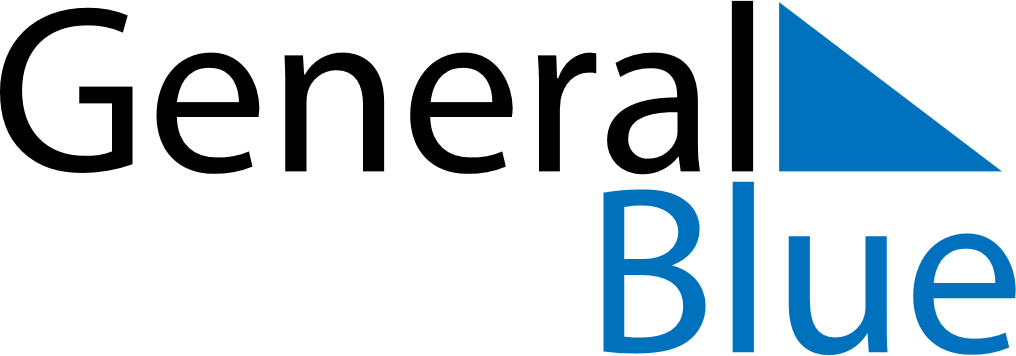 September 2028September 2028September 2028Cabo VerdeCabo VerdeSundayMondayTuesdayWednesdayThursdayFridaySaturday12345678910111213141516National Day1718192021222324252627282930